Kriterien für mündliche Noten in Chemie und PhysikGraf-Zeppelin-Gymnasium          Friedrichshafen 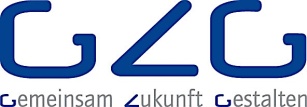         Fachschaften Chemie und PhysikNote(Notenpunkte)Note in WortenKriterien: Die Schülerin / der Schüler...1(15, 14, 13)„sehr gut“:Leistung entspricht den Anforderungen in besonderem Maße.erfüllt die Anforderungen für Note 2argumentiert schlüssig und stimmigentwickelt bei der Lösung von Aufgaben eigene Lösungswege und stellt sie nachvollziehbar darzeigt naturwissenschaftliches Verständnis auch im Zusammenhang mit Hypothesenbildung und experimenteller Überprüfungbeurteilt differenziert 2(12, 11, 10)„gut“:Leistung entspricht den Anforderungen in vollem Maße.gibt aktuell erarbeitete Sachverhalte sicher wieder und ordnet sie in Zusammenhänge einliefert im Unterricht inhaltlich wertvolle Beiträge und bringt eigene, brauchbare Ideen einleistet Transferverwendet fachadäquate Darstellungsformen und Fachspracheargumentiert stimmiglöst häufig auch anspruchsvollere Aufgabenbeschreibt Lösungswege für Aufgaben weitgehend selbstständigzieht aus durchgeführten Experimenten richtige Schlussfolgerungen3(9, 8, 7)„befriedigend“:Leistung entspricht den Anforderungen im Allgemeinen.gibt Sachverhalte und Zusammenhänge aus der aktuell bearbeiteten Thematik richtig wiederbringt Grundkenntnisse bei der Bearbeitung neuer Themen einbeschreibt durchgeführte Experimente vollständig und richtigargumentiert mit Hilfestellung stimmiglöst einfache Aufgaben zu erarbeiteten Themen sicher4(6, 5, 4)„ausreichend“:Leistung weist zwar Mängel auf, entspricht den Anforderungen aber noch im Ganzen.gibt einfache Inhalte aus der aktuell behandelten Thematik meist richtig wiederbeschreibt wesentliche Elemente durchgeführter Experimente richtiglöst geübte Aufgabentypen mit kleinen Hilfestellungen selbstständig5(3, 2, 1)„mangelhaft“:Leistung entspricht den Anforderungen nicht, lässt jedoch erkennen, dass die notwendigen Grundkenntnisse vorhanden sind und Mängel in absehbarer Zeit behoben werden können.gibt häufig falsche Antworten auch auf einfache Fragenkann auch einfachere Sachverhalte oft nicht erklären und hat Verständnisschwierigkeitenkann geübte Aufgabentypen oft nur mit Unterstützung lösen6(0)„ungenügend“:Leistung entspricht den Anforderungen nicht. Grund-kenntnisse sind so lückenhaft, dass Mängel in absehbarer Zeit nicht behoben werden können.gibt fast immer falsche, unpassende oder gar keine Antwortenkann geübte Aufgabentypen nicht lösen